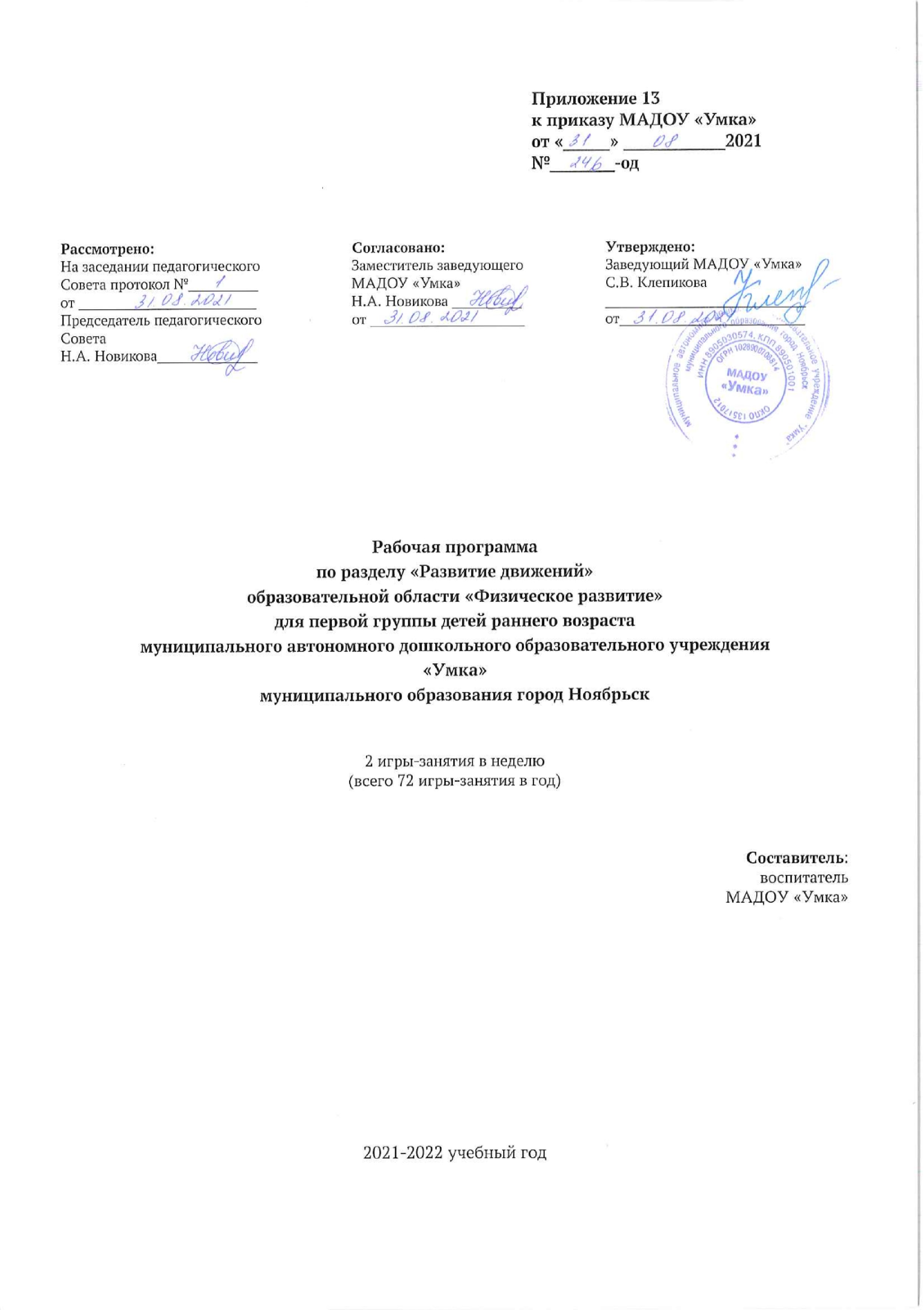 Пояснительная запискаРабочая программа по разделу «Развитие движений» образовательной области «Физическое развитие» для первой группы детей раннего возраста составлена на основе основной образовательной программы дошкольного образования МАДОУ «Умка».Программа рассчитана на 72 игры-занятия в год (2 раза в неделю).Актуальность заключается в том, что содержание программы соответствует основным положениям возрастной психологии и дошкольной педагогики и выстроено по принципу развивающего образования, целью которого является развитие ребенка и обеспечивает единство воспитательных, развивающих и обучающих целей и задач. Рабочая программа определяет содержание и организацию воспитательно-образовательного процесса для первой группы детей раннего возраста.Новизна данной рабочей учебной программы заключается в организации психолого-педагогической работы с детьми раннего возраста с 2 месяцев до 1 года. Педагогическая целесообразность данной программы обусловлена тем, что она соответствует целям и задачам МАДОУ «Умка». Цель: сохранение, укрепление и охрана здоровья детей; обеспечение их полноценного физического развития.Задачи:- поддерживать эмоционально положительное состояние каждого ребенка,- способствовать своевременному формированию общих движений и движений руки, овладению ползанием и ходьбой,- предупреждать усталость ребенка.Особенности организации образовательного процесса.Длительность индивидуальных игр-занятий – 2-3 минуты, с подгруппой – 5-7 минут. Заниматься с несколькими детьми (до 5-7 человек) одновременно следует тогда, когда у них образован первичный запас элементарных ориентировок в окружающем, а также сенсорных умений (примерно с 5-6 месяцев). Формировать подгруппы с учетом уровня развития детей, их индивидуальных различий. Игры-занятия с детьми от 2 до 8-9 месяцев проводятся в манеже или за барьером на полу, с 8-9 месяцев – за столом или в групповой комнате.Отличительные особенности организации образовательного процесса.Рабочая программа составлена с учетом интеграции образовательных областей:Сопутствующие формы работы при организации образовательного процесса.Программа основывается на основополагающих принципах:развивающего обучения и научного положения Л. С. Выготского о том, что правильно организованное обучение «ведет» за собой развитие. Воспитание и психическое развитие не могут выступать как два обособленных, независимых друг от друга процесса, но при этом «воспитание служит необходимой и всеобщей формой развития ребенка» (В.В. Давыдов);культуросообразности - учет национальных ценностей и традиций в образовании, восполнение недостатков духовно-нравственного и эмоционального воспитания. Образование рассматривается как процесс приобщения ребенка к основным компонентам человеческой культуры; научной обоснованности и практической применимости (содержание Программы соответствует основным положениям возрастной психологии и дошкольной педагогики);критерия полноты, необходимости и достаточности (позволяет решать поставленные цели и задачи при использовании разумного «минимума» материала);единства воспитательных, развивающих и обучающих целей и задач процесса образования детей дошкольного возраста, в ходе реализации которых формируются такие качества, которые являются ключевыми в развитии дошкольников;интеграции образовательных областей в соответствии с возрастными возможностями и особенностями детей, спецификой и возможностями образовательных областей;комплексно-тематического построения образовательного процесса;построения образовательного процесса на адекватных возрасту формах работы с детьми. Основной формой работы с дошкольниками и ведущим видом их деятельности является игра;учета соблюдения преемственности между всеми возрастными дошкольными группами и между детским садом и начальной школой;варьирования образовательного процесса в зависимости от региональных особенностей;решения программных образовательных задач в совместной деятельности взрослого и детей, и самостоятельной деятельности дошкольников не только в рамках непосредственно образовательной деятельности, но и при проведении режимных моментов.Содержание рабочей программы.От рождения до 2,5–3 месяцев. Упражнять в умении удерживать голову при выкладывании на живот и в вертикальном положении на руках у взрослого (с 15–20 дней). У ребенка, удерживающего голову, вызывать отталкивание ногами от твердой поверхности для развития упора ног, поддерживая малыша под мышки в вертикальном положении (3 месяца). От 2,5–3 до 5–6 месяцев. Развивать движения для подготовки к ползанию. Закреплять умение лежать на животе, опираясь на ладони выпрямленных рук. Стимулировать развитие кисти руки, захватывание предметов, повороты на бок (4 месяца), со спины на живот (5 месяцев), с живота на спину (6 месяцев). Развивать упор ног, поддерживая ребенка под мышки в вертикальном положении. Учить его упираться ногами в твердую поверхность (5 месяцев). Упражнять в умении сохранять равновесие, покачивая малыша в горизонтальном и вертикальном положениях. От 5–6 до 9–10 месяцев. Стимулировать дальнейшее развитие рук, манипуляцию с предметами, самостоятельное ползание (к 7 месяцам). Учить ползать, подзывая к себе и привлекая игрушкой (с 6 месяцев). Стремиться к тому, чтобы малыш к 7 месяцам активно и подолгу ползал. Поддерживать стремление ребенка самостоятельно присаживаться из лежачего положения, а затем садиться, вставать и опускаться, держась руками за опору (к 8 месяцам). Способствовать развитию умения переступать вдоль барьера, придерживаясь за него руками, переходить от одного предмета к другому.Поддерживать попытки ребенка вползать на горку и спускаться с нее (8 месяцев), подниматься на горку по лестнице, держась за перила (9 месяцев), перелезать через бревно, влезать в дидактические ящики (с 8–9 месяцев). Упражнять в умении сохранять равновесие (сидя, стоя, переступая). Игры-занятия с подгруппой детей. Объединять детей для выполнения упражнений (ползание, переступание), использовать мячи разных размеров, крупные сюжетные и музыкальные игрушки. От 9–10 до 12 месяцев. Совершенствовать ранее освоенные движения. К 10–11 месяцам учить ходить, придерживаясь за предметы, переходить от одного предмета к другому; ходить при поддержке за обе руки, спокойно подниматься и спускаться по лестнице и с горки, приседать на корточки, взбираться на невысокие предметы, свободно вставать и опускаться. Игры-занятия с подгруппой детей. Закреплять умения детей стоять и ходить, ориентироваться в окружающем пространстве (игры «Найди по голосу (кошку)», «Достань с горки игрушку», «Собери раскатившиеся шарики», «Догони собачку» и др.). Поддерживать и закреплять чувство удовлетворения от совместных действий, радостного сопереживания. Учебно-тематический план.Педагогический мониторинг.Педагогический мониторинг проводится в форме наблюдения за ребенкомИтоги диагностики фиксируются в карте оценки уровней эффективности педагогических воздействий (Приложение 1)Программно-методическое обеспечение.Павлова Л.Н. Развивающие игры-занятия с детьми с рождения до 3 лет. Пособие для воспитателей и родителей. Санкт-Петербург, 2003.Пилюгина Э.Г. Игры-занятия с малышом от рождения до 3 лет. Москва, 2010.Пилюгина Э. Г. Игры-занятия с малышом от рождения до трех лет. Развитие восприятия цвета, формы и величины.Голубева Л.T. Гимнастика и массаж для самых маленьких. – М.: Мозаика-Синтез, 2006.Интернет-ресурсы:https://www.sites.google.com/site/nasmalys/malys-rastet/igry---zanatia-s-malysomhttps://www.9months.ru/razvitie_malysh/5651/20-igr-dlya-malyshey-s-pervyh-dney-zhiznihttp://doshkolnik.ru/zaniatia-s-detmi/19699.htmlhttps://www.sites.google.com/site/nasmalys/malys-rastet/igry---zanatia-s-malysomhttps://o-krohe.ru/razvivayushchie-igry/do-goda/https://avidreaders.ru/read-book/igry-zanyatiya-s-malyshom-ot-rozhdeniya.html?p=3https://nsportal.ru/detskiy-sad/fizkultura/2021/01/04/kartoteka-igr-po-razvitiyu-dvizheniy-dlya-detey-rannego-vozrastaПриложение 1.Карта оценки уровней эффективности педагогических воздействийОбразовательная область «Физическое развитие»Возрастная группа:                                                                                                       Воспитатели: Дата заполнения: Приложение 2Календарно-тематическое планирование занятий по разделу «Развитие движений» образовательной области «Физическое развитие» в первой группы детей раннего возрастаВиды интеграции образовательной области «Физическая культураВиды интеграции образовательной области «Физическая культураПо задачам и содержанию психолого-педагогической работыПо средствам организации и оптимизации образовательного процесса- «Познавательное развитие» - формирование зрительных и слуховых ориентировок, обогащение сенсорного опыта.- «Речевое развитие» - развитие умения понимать речь взрослого и осуществлять подготовительную работу по овладению активной речью.- «Художественно-эстетическое развитие» - раздел «Музыка» - пробуждать интерес к музыке, пению, картинкам, поддерживать активность ребенка при выполнении простейших плясовых движений.Содержание работыФормы работыФормы организации детейПримерный объем(в неделю)Воспитание при проведении режимных процессовВоспитание при проведении режимных процессовВоспитание при проведении режимных процессовВоспитание при проведении режимных процессовФормирование зрительных и слуховых ориентировок, обогащение сенсорного опыта.Воспитание при проведении режимных процессов (сон, бодрствование, кормление, подготовка ко сну, укладывание, подъем, проведение гигиенических процедур, высаживание на горшок)ПодгрупповыеИндивидуальные15 мин.Развитие умения понимать речь взрослого и осуществлять подготовительную работу по овладению активной речью.Воспитание при проведении режимных процессов (сон, бодрствование, кормление, подготовка ко сну, укладывание, подъем, проведение гигиенических процедур, высаживание на горшок)ПодгрупповыеИндивидуальные15 мин.Пробуждать интерес к музыке, пению, картинкам, поддерживать активность ребенка при выполнении простейших плясовых движений.Воспитание при проведении режимных процессов (сон, бодрствование, кормление, подготовка ко сну, укладывание, подъем, проведение гигиенических процедур, высаживание на горшок)ПодгрупповыеИндивидуальные15 мин.Способствовать своевременному формированию общих движений и движений руки, овладению ползанием и ходьбойВоспитание при проведении режимных процессов (сон, бодрствование, кормление, подготовка ко сну, укладывание, подъем, проведение гигиенических процедур, высаживание на горшок)ПодгрупповыеИндивидуальные15 мин.№п/пТемаКоличествоНОДВ том числе практическая0-3 месяца0-3 месяца0-3 месяца0-3 месяца1Упражнение «На руках»112Упражнение на мяче113Упражнение «Брыкаемся»114Игра «Привет, ладошка»115Игра «Щекотка»113-6 месяцев3-6 месяцев3-6 месяцев3-6 месяцев6Игра «Чики-чики-чикалочки…»117Игра «Прыг-скок»118Игра «Отгадай, откуда звон…»119Игра «Ощупываем лицо»1110Игра «Детские руки - детское лицо»1111Игра «Где наш носочек?»1112Игра «Бусы и браслет»1113Игра «Вот колечко»1114Игра «Забавный носок»1115Игра «Пальчики погладим»116-9 месяцев6-9 месяцев6-9 месяцев6-9 месяцев16Упражнение «Садимся»1117Игра «Скользящие шаги»1118Игра «Парение»1119Упражнение «На четвереньках у стульчика»1120Игра «Насос»1121Игра «Подъемный кран»1122Игра «Жили мышки на квартире»1123Игра «Маленькие ножки». 1124Игра «Ванька-Встанька»1125Игра «Собери ягодки»1126Игра «Самолёты»1127Игра с носовым платочком1128Игра «Ножками затопали»1129Игра «Ползание»1130Игра «Зайка, зайка, попляши1131Игра «Достань игрушку»1132Игра «Доползи до погремушки», «Доползи до игрушки»119-12 месяцев9-12 месяцев9-12 месяцев9-12 месяцев33Игра «Ах, дыбок…»1134Игра «Колобок»1135Игра «Игры с кольцами»1136Игра «Где игрушка?»1137Игра «Ку-ку»1138Игра «Ой, дыбок, дыбок, дыбок»1139Игра «На горку», «Игрушка на горке»1140Игра «Я люблю свою лошадку»1141Упражнение «Вниз по лесенке идем»1142Игра «Брось прищепку»1143Игра «Достань игрушки», «Вот и шарики», «Разноцветные кубики»1144Игра с пальчиковой куклой1145Игра «Иди, иди да не упади»1146Игра «Где (киска)?»1147Игра «Идите со мной». Игра «Встань, малыш, ещё разок»1148Игра «Приседание»1149Игра «Найди по голосу (кошку)», «Где звенит колокольчик», «Иди к колокольчику», «Колокольчик позвени», «Где позвонили»1150Игра «Препятствия на пути к мечте»1151Игра «Мельница»1152Игра «Дотянись до палочки»1153Игра «Экскурсия»1154Игра «Догони собачку»1155Игра «Первые самостоятельные шаги»1156Игра «Достань с горки игрушку»1157Игра «Дойди до флажка», «Дойди до меня»1158Игра «Подъём и спуск»1159Игра «Собери раскатившиеся шарики (упавшие кубики)»1160Игры «Царь горы»1161Игра «Проползание через обруч», «Пролезь в окошко»1162Игра «Проползание под препятствием (стойкой, стулом)»1163Игра «Догони меня»1164Игра «Киска, киска, киска брысь на дорожку не садись», «Уходи с дороги кот», «По ровненькой дорожке», «Маленькие ножки»1165Игра «Догони мяч» (может проводиться с подгруппой)1166Игра «Поймай бабочку», «Поймай птичку»1167Игра «Иди ко мне», «Ко мне, ко мне»1168Игра «Все ко мне» (игра с подгруппой детей)1169Игра «Перешагни препятствие», «Перешагивание» 1170Игра «Зашагали ножки по дорожке»1171Игра «Встань, малыш, еще разок»1172Игра «Совершенствование ходьбы»11Итого:108108№ п/п                  Фамилия,                 Имя              ребенкаНаправления реализации образовательной области «Физическое развитие»Направления реализации образовательной области «Физическое развитие»Направления реализации образовательной области «Физическое развитие»Направления реализации образовательной области «Физическое развитие»Направления реализации образовательной области «Физическое развитие»Направления реализации образовательной области «Физическое развитие»Направления реализации образовательной области «Физическое развитие»Направления реализации образовательной области «Физическое развитие»№ п/п                  Фамилия,                 Имя              ребенка0-3 мес0-3 мес3-6 мес3-6 мес6-9 мес6-9 мес9-12 мес9-12 мес№ п/п                  Фамилия,                 Имя              ребенкаН.п.К.п.Н.п.К.п.Н.п.К.п.Н.п.К.п.1. 2.3.4.5.6. 7.8.9.10.11.12.13.14. 15.16. 17.18.19.20.21.22. №ТемаПрограммное содержание0-3 месяца0-3 месяца0-3 месяца1Упражнение «На руках»Малыш находится на руках взрослого «на весу», лицом вниз: одной рукой поддерживайте грудь малыша, а другой – противоположное бедро ребенка. Если его качать, попеременно поднимая и опуская то голову, то таз, тогда в момент опускания головы малыш будет стремиться её удержать:Ой. качи, качи, качи,К нам приедут торгачи.Станут детку покупать,Мы не будем продавать.Детку (имя ребенка) мы не отдадим,Детка (имя ребенка) нам нужна самим.2Упражнение на мячеРебенка кладут на большой мяч. Один взрослый фиксирует таз малыша, а другой удерживает вытянутые вперед ручки в области кистей, при этом ребенка раскачивают вперед-назад.3Упражнение «Брыкаемся»Уприте ступни малыша в свой живот, погладьте его ножки, а затем потолкайте ими свой живот, читая стишок:Топ-топ, Топотушки!Пляшут лапки, пляшут ушки,Пляшут рожки и хвосты!Что лежишь? Пляши и ты!Игры и упражнения, развивающие движения пальцев и руки.4Игра «Привет, ладошка»Играйте с пальчиками малыша, прижимая подушечки своих пальцев к кончикам пальцев малыша, поглаживая и разминая пальчики ребенка, целуя их:Настало утро. Солнышко встало.Эй, братец Федя, Разбуди соседей!Вставай, Большак! Вставай, Указка!Вставай, Середка! Вставай, Сиротка!И Крошка-Митрошка! Привет, Ладошка!5Игра «Щекотка»Пощекочите перышком, кусочком ваты или кисточкой кулачок и пальчики ребенка, декламируя стишок:Наша деточка в дому,Что оладушек в меду,Что оладушек в меду,Сладко яблочко в саду!Возможно, некоторые дети с двигательными нарушениями нуждаются, наоборот. В укреплении нервно-мышечного тонуса рук. Тогда, используя потешку, выполните упражнения укрепляющего массажа, а затем начинайте стимулировать хватательный рефлекс, вкладывая в ладошку ребенка перышко или кисточку.3-6 месяцев3-6 месяцев3-6 месяцев6Игра «Чики-чики-чикалочки…»(Тренировка равновесия) Положите малыша вдоль надувного бревна. Поддерживая ребёнка, покачивайте его из стороны в сторону, побуждая переносить вес тела с одной стороны на другую. Играя с малышом, читайте ему стишок:Чики-чики-чикалочки,Едет Ваня на палочке,А Дуня в тележке,Щёлкает орешки.7Игра «Прыг-скок»Возьмите малыша на руки так, чтобы одна ваша рука поддерживала его шею и голову, а другая - ягодицы. Поднимая малыша вверх на вытянутых руках, приближая его лицо к своему, играя в "бодашки", напевайте песенку:Прыг-скок, прыг да скок,Села птичка на дубок.Посидела на дубочке,Отдохнула в холодочке,Малых деток позвала:Червячков я принесла.8Игра «Отгадай, откуда звон…»Подвесьте бубенцы над малышом в кроватке. Две ленточки от бубенцов спустите к ручкам ребенка. Покачайте бубенцы. Концами ленточек прикоснитесь к тыльной стороне ручек малыша. Когда звон стихнет, потормошите малыша за грудку, напевая:Колокольчик голубойПоклонился нам с тобой.Колокольчики цветыОчень вежливы…А ты?Покачайте еще раз бубенцы, побуждая малыша схватить концы лент и самому позвонить.9Игра «Ощупываем лицо»Возьмите одну из ручек ребенка за локоть, поднимите ее до уровня головы, следя за тем, чтобы ладонь дотронулась до головы. Проведите ручкой малыша вдоль всего его лица. Кулачок раскроется, и малыш будет ощупывать свое лицо. Пpоводя его pукой по лицу, не забывайте называть то, до чего малыш дотpагивается.10Игра «Детские руки - детское лицо»Положите малыша на спинку к себе на колени. Возьмите ручки ребенка за локотки, поднимите их до уровня головы, следя за тем, чтобы ладошки дотронулись до головы. Проведите ими вдоль всего лица pебенка. Кулачок раскроется и малыш будет ощупывать свое лицо двумя pуками. Во второй части игры, держа кисти ребенка "раскрывшимися", проведите ими по своему лицу. Погладьте ладошками малыша свои волосы, веки, щеки, дотроньтесь до носа и рта. Когда малыш научится поднимать каждую pуку в отдельности и ощупывать свое лицо, попробуйте выполнить это упpажнение двумя ручками одновременно. Убедитесь, что это pебенку нравится!11Игра «Где наш носочек?»Приготовьте яркий носок. Ребенок лежит на коленях у взрослого. Если малыш уже не помещается на Ваших коленях, подложите ему под голову небольшую подушку. Покажите малышу яркий носочек, наденьте его на ручку ребенка. Подтолкните или приподнимите локоток ребенка так, чтобы он мог увидеть яркий носочек. Дайте ему возможность последить за своей рукой. Внимательно наблюдайте за поведением ребенка и только тогда, когда вы убедитесь, что малыш не пытается его схватить другой ручкой, помогите ему. Подтолкните его ручку по направлению к яркому носочку, помогите ему захватить и потянуть носок. Далее попробуйте выполнить эти игровые действия с другой ручкой ребенка.12Игра «Бусы и браслет»Для проведения игры вам понадобятся детские бусы или браслеты. Привлеките внимание малыша к разноцветным бусам: потрясите их, покажите их, перебирая пальчиками бусинки. Скажите: “На, возьми!”, протягивая яркие бусы малышу. Если малыш не пытается их взять, проведите бусами по тыльной стороне руки малыша, ожидая, что он их схватит. Когда малыш возьмет игрушку в ручку, начнет ее ощупывать, тянуть в рот, покажите ему другие бусы или разноцветные браслеты, побуждая его взять предмет в другую ручку. Поговорите с ним, улыбнитесь ему, давая понять, как Вы радуетесь его успехам. Потяните за бусы, приговаривая: “Дай, дай, дай!”, когда малыш отпустит их, спрячьте игрушки за спину, восклицая: “Ах! Нет бусиков, спрятались!” Сделайте паузу и вновь, слегка потряхивая предметы, привлеките внимание малыша к ним. Пусть он потянется к бусам ручками13Игра «Вот колечко»Приготовьте для игры зубные кольца. Наденьте несколько колечек на палочку. Покрутите их, привлекая внимание малыша. Снимите одно из колечек и протяните его малышу над грудкой, побуждая его поднять одну или две руки и взять это колечко. Когда малыш дотянется до колечка, предоставьте ему возможность ощупать его, подержать в руке, потянуть в рот. И вновь покрутите оставшиеся кольца на палочке, поощряя малыша в его действиях. Играйте в эту игру вновь и вновь, меняя предметы и игрушки. Это поможет сформировать у малыша зрительную моторную координацию и научит его захватывать и удерживать кольца, протянутые ему над грудью.14Игра «Забавный носок»Приготовьте яркий носок, предварительно пришив к нему колокольчик.Положите малыша на свои колени на спинку. Разведите бедра ребенка и согните его ноги так, чтобы его подошвы находились перед ним, соприкасаясь друг с другом. Пятки и наружные края стоп при этом упражнении должны соприкасаться. Теперь малыш может рассматривать свои ножки. А чтобы ему было интереснее, наденьте носочек на ножку. Подтолкните противоположную ручку к носочку. Помогите малышу схватить кончик носочка и потянуть его. Вот так! Проделайте то же самое с другой ножкой и противоположной ручкой.15Игра «Пальчики погладим»Спросите малыша: “Где твои ножки?”, помогите ему захватить свою ножку рукой и потянуть ее на себя. Пощекочите его пальчики на ножке, покажите, как можно перебирать и ощупывать пальчики руками. Возможно для того, чтобы побудить малыша к действиям, вам придется вначале нежно растереть пальчики его ног, напевая:Мы пальчики погладим,Так-так и вот так,Мы пальчики потрем,Так-так и вот так!6-9 месяцев6-9 месяцев6-9 месяцев16Упражнение «Садимся»Малыш лежит на спине. Потяните его за одну или две руки на себя, придерживая ножки ребёнка в коленях. Добейтесь, чтобы малыш пытался садиться самостоятельно. Когда вы его слегка подтягиваете на себя. А затем, придерживая ножки малыша, научите его ложиться, опираясь на одну руку.17Игра «Скользящие шаги» Цель: Укреплять мускулатуру ног; развивать опорные реакции.  Вызывать чувство радости от общения со взрослым.Ход: Исходное положение — ребенок лежит на спине, ногами к вам; ноги согнуты в коленных суставах, ступни упираются в стол.
Обхватите стопы ребенка сверху так, чтобы большие пальцы легли вдоль внутренних краев стоп, мизинцы — вдоль наружных, а указательные и средние пальцы упирались в мягкие части голени снаружи. Затем попеременно переставляйте (передвигайте) ноги
ребенка так, чтобы ступни скользили (шаркали) по поверхности стола. Напоминает езду на велосипеде.  18Игра «Парение»Цель: Развивать разгибатели позвоночника и тазобедренного сустава. Вызывать чувство радости от общения со взрослым.Ход: Исходное положение — ребенок лежит на животе, ногами к вам. Подведите обе ладони под живот ребенка до соприкосновения мизинцев. Большие пальцы должны находиться по бокам на уровне ребенка над столом в горизонтальном положении. При этом тело малыша образует дугу, открытую кверху, голова приподнята, мышцы спины и ягодиц напряжены.19Упражнение «На четвереньках у стульчика»Вам понадобится детский стульчик со спинкой из перекладин. Наклоните спинку стульчика так, чтобы малыш мог ухватиться за перекладину. Легко потяните стульчик и поставьте его на пол. Малыш встанет на четвереньки, а вы будете только придерживать ножки ребёнка.Не забывайте радоваться вместе с малышом его успехам!Развитие мелкой моторики рук.20Игра «Насос»Цель: Развивать мышцы спины.  Вызывать чувство радости от общения со взрослым.Ход: Упражнение можно делать только тем детям, которые хорошо стоят самостоятельно. Исходное положение —ребенок стоит на полу, спиной к вам. Ладонью левой руки придерживайте колени ребенка, предупреждая сгибание в коленных суставах. Ладонь правой руки положите на живот ребенка для поддержки туловища. Побуждайте его наклоняться за игрушками, не приседая. Для этого положите перед малышом или два одинаковых предмета (колечки, погремушки — то, что удобно взять одной рукой), или палочку. Сначала побуждайте его взять эти предметы двумя руками, потом точно так же положить.21Игра «Подъемный кран»Цель: Развивать мышцы спины. Вызывать чувство радости от общения со взрослым.Ход: Из положения лежа на спине потягивайте малыша за ручки, пока он не сядет (старайтесь сами не тянуть ребёнка, пусть он развивает мышцы). В это время приговаривайте:На большом подъемном кране
Мы поднимемся до мамы.
Мы поднимемся до крыши,
И еще, еще повыше22Игра «Жили мышки на квартире»Держите ладошку малыша раскрытой и водите по ней пальчиком, приговаривая:Раз, два, три, четыре!Жили мышки на квартире;Чай пили, чашки били,По три денежки платили!23Игра «Маленькие ножки». Цель: Развитие мышцы ног. Вызывать чувство радости от общения со взрослым.Ход: П о п е р е м е н н о. Исходное положение — ребенок лежит на спине, ногами к вам. Обхватите ноги ребенка в нижней части голени, обеспечив опору для стопы (для этого большие пальцы располагаются вдоль наружной поверхности голеней, мизинцы упираются в стопы, а остальные пальцы свободно лежат на задней поверхности голени). Попеременно сгибайте и разгибайте ноги ребенка в коленях и тазобедренных суставах. Упражнение, проводится в форме ходьбы и бега, темп постепенно ускоряется и замедляется.О д н о в р е м е н н о. Исходное положение —то же. Зафиксируйте ноги ребенка так же, как и в предыдущем упражнении, далее сгибайте обе ноги одновременно с легким нажимом на живот, затем разгибайте. Темп медленный, соответствующий дыханию. Если ребенок сопротивляется разгибанию, легкое поглаживание над коленями в направлении от бедер к стопам вызывает разгибание. Если малыш сопротивляется сгибанию, сделайте легкое поглаживание под коленями. 24Игра «Ванька-Встанька»Материал: Кольцо, игрушка. Цель: Развивать мышцы брюшного пресса, шеи и спины; формировать стремление ребёнка сесть. Вызывать чувство радости от общения со взрослым.Ход: В а р и а н т 1. В левую руку малыша вложите кольцо и отведите ее вперед до прямого угла (левой рукой поддерживайте колени ребенка), а потом побудите его сесть (после 8 месяцев можно при этом произносить слова «садись», «сядь», но каждый раз одни и те же). При этом ребенок садится, опираясь на свободную руку. Затем возвратите малыша в исходное положение. После освоения присаживания с поддержкой за одну руку можно выполнять это упражнение без поддержки, но с фиксацией колен, используя речевую инструкцию «садись» и привлекая малыша игрушкой.
В а р и а н т 2. Присаживание при поддержке за отведенные в стороны руки. Выполняется так же, как и приподнимание. После, осторожно поддерживая голову ребенка, уложите его на стол.
В а р и а н т 3. Присаживание при поддержке за одну руку, отведенную в сторону (рекомендуется после 8 месяцев).
В а р и а н т 4. Самостоятельное присаживание, без помощи рук, с фиксацией колен (выполняется после того, как ребенок начал самостоятельно садиться).25Игра «Собери ягодки»Положите ребёнка на живот на пол. Сделайте объёмные ягодки из поролона, а плоские – из коврового покрытия. Рассыпьте объёмные и плоские предметы, побуждая ребёнка достать их, переложить из руки в руку, ощупать, отдать взрослому. Побуждайте малыша объёмные предметы брать горстью, а плоские – кончиками пальцев.26Игра «Самолёты»Цель: Развивать мышцы плечевого пояса, спины, мелкие мышцы кисти и пальцев рук. Вызывать чувство радости от общения со взрослым.Ход: Исходное положение —ребенок лежит на животе, ногами к вам. Дайте малышу ухватиться за
ваши пальцы, а большими пальцами поддерживайте тыльную сторону кисти. Отведите руки ребенка в стороны до полного их разгибания в локтевых суставах (зафиксируйте ладонями локтевые суставы). Приблизьте выпрямленные руки ребенка к голове (руки ребенка должны быть на уровне ушей; это предотвратит повреждение в плечевом суставе). Ребенок при этом поднимет голову назад — вверх.После 8 месяцев это упражнение полезно делать с кольцами, причем ребенок может подняться до положения стоя.27Игра с носовым платочкомВам понадобятся пластмассовая банка с крышкой и носовой платок. Проделайте отверстие в крышке баночки. Спрячьте носовой платочек или лоскут материи в баночке, а его краешек пропустите в отверстие крышки. Покажите малышу, как можно взяться двумя или тремя пальчиками за кончик платка и потянуть его на себя, доставая из баночки. Поиграйте с платочком, накрывая себя, а потом ребёнка, подбрасывая платочек в воздух. И вновь спрячьте его в баночку, предлагая малышу достать платочек.28Игра «Ножками затопали»Цель: Развивать мышцы ног. Вызывать чувство радости от общения со взрослым.Ход: Возьмите малыша под мышки. Приподнимая и опуская на ножки, напевайте:Наши детки на полуНожками затопали.Посмотрите, хорошиНаши детки-малыши!29Игра «Ползание» Цель: Развивать мышцы спины, позвоночника, ног, рук и плечевого пояса. Вызывать чувство радости от общения со взрослым.Ход: Исходное положение —ребенок лежит на животе, ногами к вам. Зафиксируйте обе стопы ребенка с тыльной стороны так, чтобы указательный палец лег между стопами. Затем сгибайте и разгибайте ноги ребенка в коленях и тазобедренных суставах (наподобие плавательных движений лягушки). После нескольких таких пассивных движений придержите ноги ребенка в положении сгибания и дайте ему возможность самому оттолкнуться до полного разгибания ног, в результате чего тело его продвинется вперед. Для стимулирования нового отталкивания положите на пути малыша игрушку и проделайте то же самое.30Игра «Зайка, зайка, попляшиМатериал: Нет.Цель: Развивать мышцы ног. Вызывать чувство радости от общения со взрослым.Ход: Малыш на спине. Взять ножки, придерживая за голеностопный сустав, двигаем вперед – назад, приговаривая: Зайка, зайка, попляши,Твои лапки хороши!Стал наш заинька плясать,Малых деток забавлять!31Игра «Достань игрушку»Цель: Развивать общие движения, мышцы плеч, живота, ног. Вызывать чувство радости от общения со взрослым.Ход: Положите рядом с ребенком яркую игрушку, мяч или любой другой интересный предмет. Малыш будет стараться любыми способами дотянуться, подползти к привлекательному объекту. Если у ребенка не получается, долго не испытывайте его терпение, подвиньте игрушку ближе. 32Игра «Доползи до погремушки», «Доползи до игрушки»Материал: Яркая игрушка; погремушка. Цель: Развивать общие движения, мышцы плеч, живота, ног. Вызывать чувство радости от общения со взрослым.Ход: Педагог показывает ребёнку яркую погремушку, звенит ею, привлекая внимание ребёнка. Кладёт предмет недалеко от ребёнка, звенит, побуждая подползать.После освоения данного навыка педагог кладёт игрушку дальше от ребёнка и отодвигает немного, когда ребёнок начинает приближаться. Долго его терпение не испытывается, педагог пододвигает игрушку ближе.Затем воспитатель ставит предмет далеко от ребёнка и побуждает доползти до предмета.9-12 месяцев9-12 месяцев9-12 месяцев33Игра «Ах, дыбок…»Поставьте ребенка на ножки на пол.Вначале держите малыша, а потом опустите его, сказав: «Стоит дыбок!» Пока малыш стоит самостоятельно, спойте:Ах, дыбок, дыбок, дыбок,Скоро деточке годок!Порадуйтесь его успехам и вновь повторите игру.34Игра «Колобок»Материал: Яркая игрушка. Цель: Развивать мышцы таза, плечевого пояса и
всего туловища. Вызывать чувство радости от общения со взрослым.Ход: Большим, средним и указательным пальцами правой руки зафиксируйте голени ребенка снизу (чуть выше голеностопных суставов), а указательный палец левой руки вложите в левую руку ребенка, дав
возможность ухватиться за него. Правой рукой двигайте ноги ребенка так, чтобы его таз слегка повернулся вправо. Вслед за этим малыш повернет голову и плечевой пояс в ту же сторону. Держа его за руку, осторожно помогите завершить поворот и оказаться в положении на животе (руки под грудью). Второй поворот на живот выполняется точно так же, только ноги фиксируются пальцами левой руки и движение таза идет влево.
Самое главное, не тяните малыша за руку и за ноги одновременно — тогда он не научится сам поворачиваться на живот. После 7 месяцев малыш сможет выполнять его без поддержки за руку по команде «повернись на живот», подкрепленной поворотом таза и показом игрушки с той стороны, куда должен повернуться ребенок.
После 10 месяцев он уже самостоятельно может поворачиваться со спины на живот по предложению взрослого в ту сторону, куда его попросят. 35Игра «Игры с кольцами»Материал: 2 кольца Цель: Развивать мышцы рук и кисти; учить правильно и ритмично дышать; развивать мускулатуру рук и плечевого пояса, сформировать связь движений со словами «вдох» и «выдох».  Вызывать чувство радости от общения со взрослым.Ход: Исходное положение —ребенок лежит на спине, ногами к вам. Вложите кольца в его ладони. Руки ребенка разведите в стороны на 90° по отношению к туловищу, а затем сведите. При перекрещивании сверху должна ложиться попеременно то левая, то правая рука. Движения повторите 6 - 8 раз, то постепенно ускоряя, то замедляя их темп.
После 8 месяцев, если ребенок уже сидит самостоятельно, вначале дайте ему в руки кольца, а потом начинайте выполнять упражнение вместе с ним. После 11 месяцев можно делать это упражнение стоя. После 1 года 2 месяцев дети могут делать этоупражнение вдвоем или воспитатель сам садится перед ребенком на стульчик и выполняет упражнение вместе с ним, держась за кольца.36Игра «Где игрушка?»Материал: Яркая игрушка; погремушка.Цель: Способствовать развитию умения переступать вдоль барьера, придерживаясь за него руками.Ход: Ребёнок стоит, держась руками за барьер. Педагог привлекает его внимание игрушкой, побуждая переступать вдоль барьера к ней. Так несколько раз, но долго не испытывайте терпение ребёнка, отдайте игрушку.37Игра «Ку-ку»Возраст: с 8 мес. до 1г.Цель: Развивать общие движения, мышцы плеч, живота, ног. Вызывать чувство радости от общения со взрослым.Материал: Яркая игрушка.Ход: Покажите игрушку ребёнку, поманите его. Располагайте игрушку очень близко. Как только ребёнок начал двигаться переставьте игрушку чуть дальше. Так несколько раз, но долго не испытывайте его терпение, отдайте игрушку38Игра «Ой, дыбок, дыбок, дыбок»Материал: Нет.Цель: Учить стоять самостоятельно. Вызывать чувство радости от общения со взрослым.Ход: Воспитатель ставит ребёнка на ноги и отпускает, страхуя и припевая:Ой, дыбок, дыбок, дыбокСкоро деточке годок.39Игра «На горку», «Игрушка на горке»Возраст: с 8 мес. до 1г.Цель: Поддерживать попытки ребенка вползать на горку и спускаться с нее; подниматься на горку по лестнице, держась за перила.Материал: Яркая игрушка, горка.Ход: Педагог ставит на горку яркую игрушку, привлекает ею внимание ребёнка, побуждая вползти на горку. Сползает ребёнок за игрушкой по скату.После 9мес. педагог показывает ребёнку как подняться по лестнице, держась за перила.40Игра «Я люблю свою лошадку»Материал: Нет.Цель: Развивать координацию движений. Вызывать чувство радости от общения со взрослым.Ход: Игра проводится с детьми, которые уже умеют сидеть. Взрослый садится на стул, усаживает на колени ребенка лицом к себе, качает его и напевает:Едет дедушка ЕгорИз-за леса, из-за гор. Едет дедушка Егор: Сам на лошадке, Жена на коровке,Дети на телятках,Внуки на козлятках.  41Упражнение «Вниз по лесенке идем»Лучше проводить это упражнение на детской площадке. Поставьте малыша на 3-4 ступеньку. Спускайтесь вместе с ним вниз, попеременно опуская ногу и переставляя ручку. Чтобы малышу было весело, приговаривайте:Вниз по лесенке идем,Ни за что не упадём!Развитие мелкой моторики рук.42Игра «Брось прищепку»Малыш может сидеть за столиком или между ног взрослого, а может лежать на животике на полу. Вам будут нужны пластмассовая банка и разноцветные прищепки. Прикрепите прищепки к краям баночки. Покажите малышу, как снимать прищепку двумя пальчиками и бросать её в баночку, громко говоря: «Бах! Упала!»43Игра «Достань игрушки», «Вот и шарики», «Разноцветные кубики»Возраст: с 9 мес. до 1г.Цель: Поддерживать попытки влезать в дидактические ящики, вставать и опускаться, держась руками за опору.Материал: Дидактические ящики разного размера, разнообразные игрушки, разно фактурные шарики, разноцветные кубики.Ход: Воспитатель привлекает внимание ребёнка, показывая ящик и перебирая игрушки: «Вот какая машинка. Ой, круглый шарик. Синий кубик». Когда ребёнок подползает к ящику, педагог побуждает его вставать, держась руками за опору и вынимать игрушки, затем опускаться на ковёр.Примечание: Ящики должны быть разного размера. Сначала ребёнок учится вынимать игрушки сидя, не вставая.Затем ящики должны быть выше, чтобы ребёнок наклонялся пониже (самый высокий по пояс).Вынимать из ящика можно разноцветные кубики, кубики разной величины, фактуры, шарики, мячи.44Игра с пальчиковой куклойСделайте две пальчиковые куклы – используйте старые трикотажные перчатки. К пальчикам пришейте волосики из ниток, а глазки сделайте из бисера.Пусть ваша кукла появится из-под стола, поздоровается с малышом, походит и спрячется. Наденьте на указательный пальчик ребёнка его куколку. Покажите, как она может здороваться, плясать, прятаться и вновь появляться. Придумывайте каждый раз новые движения и забавы с куклой и ваш малыш научится лучше управлять не только указательным, но и всеми пальчиками руки.45Игра «Иди, иди да не упади»Возраст: с 9 мес. до 1г.Цель: Учить ходить без поддержки. Вызывать чувство радости от общения со взрослым.Ход: Воспитатель ставит ребёнку у опоры, отходит в сторону и говорит: «Иди, иди да не упади». Ребёнок подходит к воспитателю. Ребёнок и взрослый обнимаются.46Игра «Где (киска)?»Возраст: с 9 мес. до 1г.Цель: Продолжать учить ходить самостоятельно; в прямом направлении. Вызывать чувство радости от общения со взрослым.Материал: Игрушка кошка.Ход: Воспитатель ставит ребёнку у опоры, берёт в руки игрушку, отходит в сторону и говорит: «Где киска? Дойди к киске. Возьми киску». Ребёнок подходит к игрушке, а воспитатель медленно отходит, в конце игры ребёнок получает игрушку.Усложнения: Учить ходить в разных направлениях.Воспитатель ходит с игрушкой по группе и зовёт ребёнка.Взять можно любую игрушку.47Игра «Идите со мной». Игра «Встань, малыш, ещё разок»Возраст: с 9 мес. до 1г.Цель: Продолжать учить ходить с поддержкой за две руки. Вызывать чувство радости от общения со взрослым.Ход: Воспитатель берёт ребёнка за руку и говорит: «Иди со мной». Ребёнок с воспитателем ходят по группе. Во время игры педагог может читать любые потешки.Вариант 2. Воспитатель берёт ребёнка за руку и говорит: Встань, малыш, еще разок,
Сделай маленький шажок,
Топ-топ!Ходит деточка с трудом,
Первый раз обходит дом.
Топ-топ!Ребёнок с воспитателем ходят по группе.Усложнение: Учить ходить самостоятельно.Воспитатель читает потешку и манит ребёнка к себе. Когда ребёнок доходит до воспитателя, они обнимаются. 48Игра «Приседание»Возраст: с 9 мес. до 1г.2 мес.Цель: Развивать мышцы брюшного пресса и тазобедренного сустава. Вызывать чувство радости от общения со взрослым.Материал: 2 кольца, обруч или палочка.
Ход: Это упражнение можно делать только тогда, когда вы убедитесь, что ребенок хорошо стоит без опоры и сам присаживается на корточки.
Исходное положение — ребенок стоит лицом к вам. Дайте ему ухватиться за ваши руки и предложите присесть на корточки, не наклоняясь, а затем вновь встать на ноги. В дальнейшем ребенок будет выполнять это упражнение, держась за кольца, палочки, обруч.49Игра «Найди по голосу (кошку)», «Где звенит колокольчик», «Иди к колокольчику», «Колокольчик позвени», «Где позвонили»Возраст: с 9 мес. до 1г.2 мес.Цель: Учить ходить по прямой; ориентироваться в окружающем пространстве; развивать зрительное и слуховое внимание. Вызывать чувство радости от общения со взрослым.Материал: Игрушечная кошка; колокольчик.
Ход: Воспитатель ставит ребёнку у опоры, берёт в руки игрушку, отходит в сторону и мяукает (звенит в колокольчик, проговаривая: «Где киса? Найди кису. Иди к кошечке (Где звенит колокольчик? Иди к колокольчику. Найди колокольчик».Примечание: Искать можно не только кошку.Усложнения: Учить ходить в разных направлениях.Воспитатель ходит по группе и зовёт ребёнка.50 Игра «Препятствия на пути к мечте»Возраст: с 9 мес. до 1г.2 мес.Цель: Развивать мускулатуру ног, рук и плечевого пояса, двигательную активность. Вызывать чувство радости от общения со взрослым.Материал: Валики для перелезания, яркая игрушка.
Ход: Покажите ребёнку яркую игрушку. С помощью валиков создайте на пути к ней припятствие, можно создать препятствия из своих рук и ног.  51Игра «Мельница»Возраст: с 9 мес. до 1г.2 мес.Цель: Развивать мускулатуру рук и плечевого пояса, активизировать движения всего плечевого сустава. Вызывать чувство радости от общения со взрослым.Материал: 2 кольца.
Ход: Исходное положение — ребенок лежит на спине, ногами к вам, руки вдоль туловища. Дайте малышу ухватиться за кольца. Осторожно разведите его руки в стороны и опустите вниз. Следите за тем, чтобы руки ребенка при выполнении упражнения были прямые. Поднимая руки малыша вверх, не запрокидывайте их за голову, они должны находиться на уровне ушных раковин.52Игра «Дотянись до палочки»Возраст: с 9 мес. до 1г.2 мес.Цель: Развивать мышцы брюшного пресса и тазобедренного сустава. Вызывать чувство радости от общения со взрослым.Материал: 2 палочки.
Ход: Исходное положение —ребенок лежит на спине, ногами к вам. Мягко зафиксируйте его коленные суставы так, чтобы большие пальцы были на задних поверхностях голеней, а остальные легли на коленные чашечки. Поднимайте выпрямленные ноги ребенка до вертикального положения, затем возвратите в исходное положение.                          * После 10 месяцев. Предложите ребенку достать палочку, расположенную на высоте его прямых ног, говоря при этом: «Подними ноги, достань палочку...».
Для того чтобы ребенок доставал палочку именно ногами, предложите ему взять в руки другую палочку.53Игра «Экскурсия»Возраст: с 9 мес. до 1г.2 мес.Цель: Продолжать учить ходить с поддержкой за руку; развивать ориентировку в пространстве. Вызывать чувство радости от общения со взрослым.Ход: Воспитатель берёт ребёнка за руку и говорит: «Сейчас мы пойдём на экскурсию, я расскажу тебе, что есть в группе». Ребёнок с воспитателем ходят по группе, и педагог рассказывает, что есть в группе: «Это собачка. Они говорят ав-ав...»54Игра «Догони собачку»Возраст: с 9 мес. до 1г.2 мес.Цель: Учить ходить по прямой, ориентироваться в окружающем пространстве.Материал: Игрушечная собачка.Ход: Воспитатель ставит ребёнку у опоры, берёт в руки игрушку, отходит в сторону и зовёт: «Серёжа, догони собачку». Ребёнок подходит к игрушке, а воспитатель медленно отходит, в конце игры ребёнок «догоняет» игрушку.Примечание: Искать можно любую игрушку.Усложнения: Учить ходить в разных направлениях.Воспитатель ходит по группе и зовёт ребёнка.55Игра «Первые самостоятельные шаги»Возраст: с 9 мес. до 1г.2 мес.Цель: Учить ходить самостоятельно. Вызывать чувство радости от общения со взрослым.Материал: Яркая игрушка.
Ход: Взрослый стоит и манит ребенка яркой игрушкой, то приближая ее, то отдаляя от малыша. раза.56Игра «Достань с горки игрушку»Возраст: с 9 мес. до 1г.2 мес.Цель: Спокойно подниматься и спускаться по лестнице и с горки.Материал: Горка, яркая игрушка.
Ход: Воспитатель ставит игрушку на горку и побуждает ребёнка идти за ней. Педагог показывает ребёнку как, следует подниматься, держась за перила. Спускается ребёнок со ската, воспитатель страхует.57Игра «Дойди до флажка», «Дойди до меня»Возраст: с 9 мес. до 1г.2 мес.Цель: Учить ходить по прямой; ориентироваться в окружающем пространстве. Вызывать чувство радости от общения со взрослым.Материал: Флажок.Ход: Воспитатель ставит ребёнку у опоры, берёт в руки флажок, отходит в сторону и говорит: «Где флажок? Дойди до флажка (Иди ко мне)». Ребёнок подходит к игрушке, а воспитатель медленно отходит, в конце игры ребёнок получает игрушку (ребёнок и взрослый обнимаются).Усложнения: Учить ходить в разных направлениях.Воспитатель ходит по группе и зовёт ребёнка.58Игра «Подъём и спуск»Возраст: с 9 мес. до 1г.2 мес.Цель: Спокойно подниматься и спускаться по лестнице и с горки.Материал: Горка.
Ход: Покажите ребёнку как следует подниматься и спускаться по горки, держась за перила.59Игра «Собери раскатившиеся шарики (упавшие кубики)»Возраст: с 9 мес. до 1г.2 мес.Цель: Учить ходить в разных направлениях; ориентироваться в окружающем пространстве; развивать мелкую моторику, зрительное внимание; продолжать учить нагибаться, приседать.Материал: Мячики (кубики) одного цвета, разного цвета, разной фактуры и размера; корзинка.
Ход: Воспитатель привлекает внимание ребёнка, показывает, что у него в руках, даёт потрогать и ой, мячики падают из корзины. Воспитатель предлагает их собрать, сначала, показывает пример, а затем ребёнок собирает по слову.Примечание: Если ребёнок ещё не ходит цели будут другие: Учить ползать в разных направлениях; ориентироваться в окружающем пространстве; развивать мелкую моторику, зрительное внимание.Можно рассыпать мячики одного цвета, разного цвета, разной фактуры и размера. Можно рассыпать кубики.60Игры «Царь горы»Возраст: с 9 мес. до 1г.2 мес.Цель: Учить взбираться на невысокие предметы. Вызывать чувство радости от общения со взрослым.Материал: Куб.
Ход: Покажите ребёнку как следует подниматься на невысокие предметы подтягиваясь на руках и отталкиваясь от пола ногами, а спускаться нужно спиной.Литература: u-sovenka.ru › Физическое развитие ребенка61Игра «Проползание через обруч», «Пролезь в окошко»Возраст: с 9 мес. до 1г.2 мес.Цель: Тренировать умение ползать. Вызывать чувство радости от общения со взрослым.Материал: Обруч, игрушка.
Ход: Взрослый держит обруч, через который видна игрушка, привлекающая внимание малыша. Ребенок проползает через обруч. Можно приговаривать:«Петушок-петушок!Золотой гребешок!Выгляни в окошко -Дам тебе горошку!»62 Игра «Проползание под препятствием (стойкой, стулом)»Возраст: с 9 мес. до 1г.2 мес.Цель: Тренировать умение ползать.Материал: Стойка; стул, игрушка.
Ход: С одной стороны препятствия (препятствие на высоте 30-50 см.) воспитатель ставит игрушку и побуждает ребёнка проползти под ним. Позднее педагог предлагает ребёнку сделать упражнение по слову.  63Игра «Догони меня»Возраст: с 9 мес. до 1г.2 мес.Цель: Тренировать умение ходить в заданном направлении. Вызывать чувство радости от общения со взрослым.Ход: Педагог ставит ребёнка у опоры и подзывает его к себе. Когда ребёнок подходит, воспитатель отходит и снова манит его к себе, меняя направления. Когда ребёнок догоняет педагога, они обнимаются.64Игра «Киска, киска, киска брысь на дорожку не садись», «Уходи с дороги кот», «По ровненькой дорожке», «Маленькие ножки»Возраст: с 9мес. до 1г.2 мес.Цель: Развивать слуховое внимание, учить ходить за руку.Материал: Игрушка кошка; дорожка; 2палочки; 2верёвки.Ход: Воспитатель берёт ребёнка за руку, идёт с ним к игрушке и говорит:Кошка, кошка, кошка брысьНа дорожку не садись.Наша деточка пойдётЧерез киску упадёт. Уходи с дороги котНаша деточка идёт.Наша деточка идётНи за что не упадёт.По ровненькой дорожкиШагают наши ножки.Маленькие ножкиИдут по дорожкеТоп-топ-топ.Усложнения: Учить ходить самостоятельно; по прямой; по ограниченной площади; в разных направлениях.Воспитатель идёт с ребёнком по ограниченной площади. Побуждает его ходить самостоятельно по дорожке, на конце которой игрушка.65Игра «Догони мяч» (может проводиться с подгруппой)Возраст: с 9 мес. до 1г.2 мес.Цель: Учить активно и подолгу ползал. Вызывать чувство радости от общения со взрослым.Материал: Мяч.
Ход: Воспитатель показывает ребёнку мяч, говорит: «Догони мячик». Педагог толкает мяч в любом направлении, побуждая ребёнка ползти за ним. Игра повторяется несколько раз, в конце игры ребёнок получает мяч для игры.66Игра «Поймай бабочку», «Поймай птичку»Возраст: с 9 мес. до 1г.2 мес.Цель: Учить свободно вставать и опускаться. Вызывать чувство радости от общения со взрослым.Материал: Бабочка на верёвочки; птичка на палочке.
Ход: Воспитатель привлекает внимание ребёнка, показывая бабочку на верёвочке. «Бабочка» то взлетает, то опускается, воспитатель побуждает ребёнка подходить и ловить её. Ребёнок то опускается, то поднимается.Примечание: Брать можно птичку на верёвочке, самолётик, пчёлку.67Игра «Иди ко мне», «Ко мне, ко мне»Возраст: с 9 мес. до 1г.2 мес.Цель: Учить ходить по прямой. Учить ходить в определённом направлении. Учить ходить самостоятельно. Ход: Воспитатель ставит ребёнка у опоры, сам стоит не далеко и подзывает его к себе: «Иди ко мне. Ко мне, ко мне». Ребёнок подходит воспитатель немного отходит. В конце игры воспитатель и ребёнок обнимаются.68Игра «Все ко мне» (игра с подгруппой детей)Возраст: с 9 мес. до 1г.2 мес.Цель: Поддерживать и закреплять чувство удовлетворения от совместных действий, радостного сопереживания. Учить ходить не наталкиваясь.Ход: Воспитатель стоит посередине группы и зовёт детей: «Ко мне. Все ко мне». Педагог может похлопать в ладоши, привлекая детей. Воспитатель расставляет руки, призывая детей. Когда дети подходят все обнимаются. 69Игра «Перешагни препятствие», «Перешагивание» Возраст: с 9 мес. до 1г.2 мес.Цель: Упражнять в умении сохранять равновесие переступая.Материал: Верёвочка; палка.Ход: Воспитатель берёт ребёнка за руку, помогая преодолеть препятствие (сначала можно поднять ногу малыша для перешагивания; показать самой, как перешагнуть): «Через палочку шагнём, ни за что не упадём. Поднимай ножку, шагай»70Игра «Зашагали ножки по дорожке»Возраст: с 9мес. до 1г. 2мес.Цель: Побуждать ходить. Вселять уверенность в свои возможности.Ход: Взрослый встает на расстоянии 1,5-2 метров от ребёнка (затем расстояние можно увеличить) и ласково манит его к себе со словами:Зашагали наши ножкиПрямо по дорожке, топ-топ.Вот как мы умеем, топ-топ,Ну-ка, веселее, топ-топ.Это наши ножки, топ-топ,Шагают по дорожке.71Игра «Встань, малыш, еще разок»Возраст: с 9мес. до 1г.2 мес.Цель: Учить ходить за руку и самостоятельно.Ход: В эту игру хорошо играть с детьми, которые только учатся ходить. Игра проводится с одним ребенком.Воспитатель говорит малышу: «Саша (имя ребенка), наверное, твои ножки хотят погулять, давай с тобой походим!» Он берет малыша за ручки и помогает ему встать, приговаривая при этом:Встань, малыш, еще разок.Сделай маленький шажок.Топ-топ!Ходит Сашенька с трудом,Первый раз обходит дом.Топ-топ!Воспитатель водит ребенка за руку или дает ему возможность походить самому, подбадривает и хвалит за успехи.Литература: «Первые шага. Физическое развитие игры и занятия с детьми раннего возраста». Галигузова Л.Н., Мещерякова С.Ю. М.: Мозаика-Синтез, 2007.72Игра «Совершенствование ходьбы»Возраст: с 9мес. до 1года 2 мес.Цель: Формировать у детей устойчивое положительное отношение к подвижным играм. Развивать основные движения. Развивать умение внимательно слушать взрослого, действовать по сигналу. Учить ориентироваться в пространстве.Материал: Яркая игрушка.Ход: Воспитатель стоит рядом с ребёнком, а малыш держится за какой-нибудь предмет. Воспитатель манит ребенка яркой игрушкой, то приближая ее, то отдаляя от малыша. Повторите 2-4 раза.Примечание: Если он уже научился ходить -  то меняйте направления ходьбы ребенка, отходя то в одну, то в другую строну, так улучшится его ориентация в пространстве.